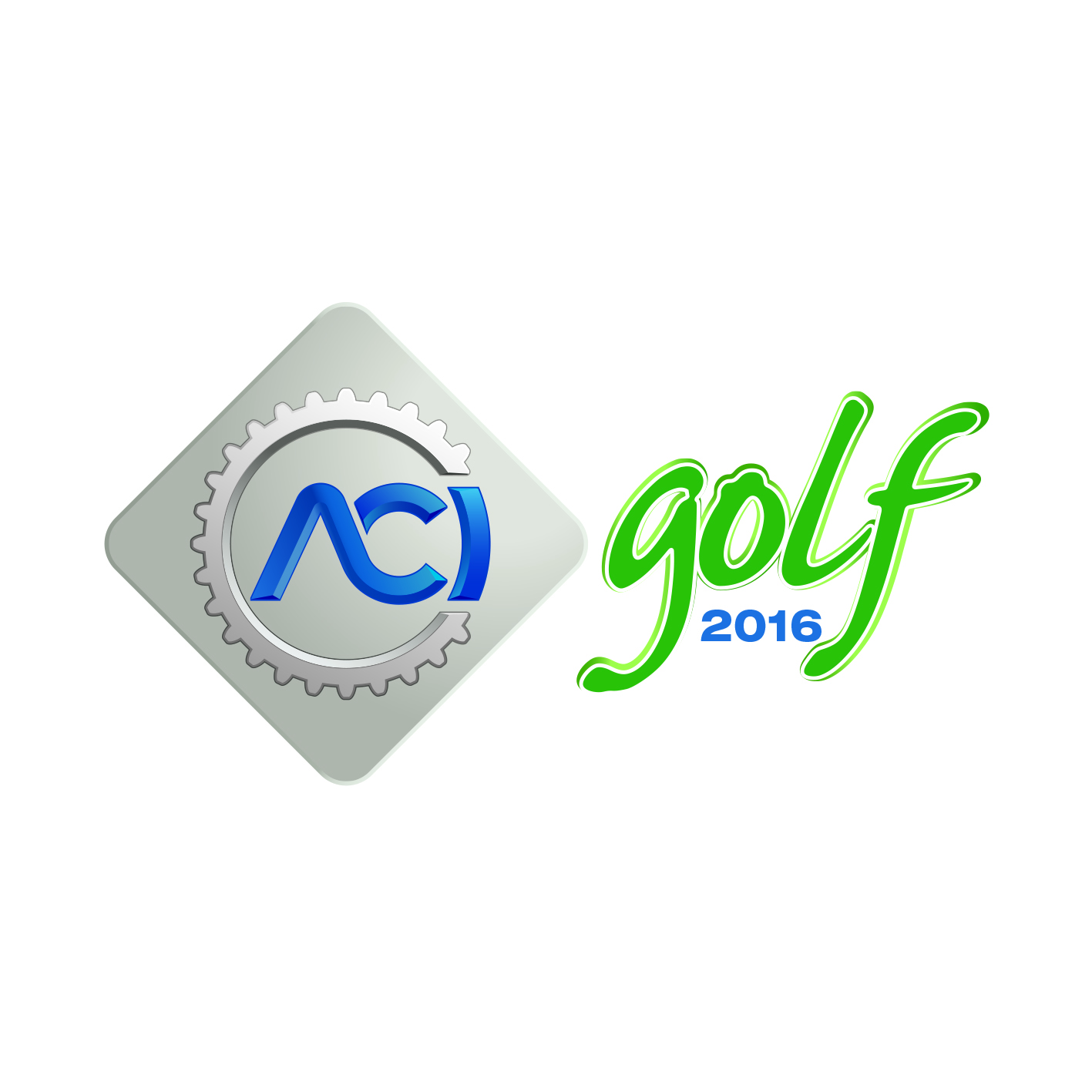 DICHIARAZIONE DEL SOCIO SPROVVISTO DI TESSERAIl sottoscritto											Nato a__________________________________ il _______________________Residente a 												Via 													DICHIARAdi essere Socio dell’ Automobile Club di 							:        con tessera personale in corso di validità.        con tessera dell’Azienda____________________________ in corso di validità.Data______________________									FIRMA